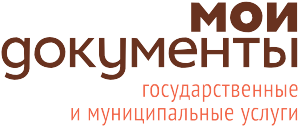 Уважаемые заявители!       Государственное автономное учреждение Краснодарского края «Многофункциональный центр предоставления государственных 
и муниципальных услуг Краснодарского края» уведомляет 
об изменении графика работы офиса филиала ГАУ КК «МФЦ КК» 
в Каневском районес 24 марта 2020 годаГрафик работы офиса приема заявителейНаименование офисаАдресРежим работыОфис ГАУ КК "МФЦ КК" 
в Каневском районе 
в ст-це Каневскаяст-ца Каневская, ул. Горького, д. 58Пн., Вт., Ср., Пт. 08:00-10:00 перерыв 10:00-10:3010:30-12:30перерыв 12:30-13:0013:00-15:00перерыв 15:00-15:3015:30-18:30Чт. 09:00-11:00перерыв 11:00-11:3011:30-13:30перерыв 13:30-14:0014:00-16:00перерыв 16:00-16:3016:30-18:30перерыв 18:30-19:0019:00-20:00Сб. 08:00-10:00 перерыв 10:00-10:3010:30-12:30перерыв 12:30-13:0013:00-14:00   Вс. – выходной.